GESTIÓN ACADÉMICA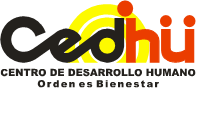 PLAN DE ACTIVIDADES VIRTUALES   PLATAFORMA ED.MODO 2020Fecha de envío: 29   de MayoDOCENTE:   INYI YADIRE ALVARADO PEDRAZA 		NIVEL: BACHILLERATOPERIODO:  SEGUNDO                                   			SEMANA:  1 al 5 de JunioINDICADOR DE LOGRO:  Reconoce la importancia de la herencia en la especie humana y otras especies.Cordialmente, LINEY ROA SANABRIA Rectora CURSO FECHA HORAASIGNATURATEMA ACTIVIDAD RECURSOSENLACE11 A3 junio1 horaBIOLOGÍASINTESIS DE PROTEINAS Taller sobre ejercicios de aplicación sintesis de proteinas.Actividad lúdica de retroalimentación juego plataforma en QuizizzCuadernoLápiz Borrador ColoresCódigo genético digitalPlataforma en Quizizzhttps://join.skype.com/H43dHepo9f6111 B3 junio7 horaBIOLOGÍASINTESIS DE PROTEINAS Taller sobre ejercicios de aplicación sintesis de proteinas.Actividad lúdica de retroalimentación juego plataforma en QuizizzCuadernoLápiz Borrador ColoresCódigo genético digitalPlataforma en Quizizzhttps://join.skype.com/T0fL5EAmwRld